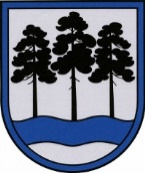 OGRES  NOVADA  PAŠVALDĪBAReģ.Nr.90000024455, Brīvības iela 33, Ogre, Ogres nov., LV-5001tālrunis 65071160, fakss 65071161, e-pasts: ogredome@ogresnovads.lv, www.ogresnovads.lv PAŠVALDĪBAS DOMES SĒDES PROTOKOLA IZRAKSTS53.§Par lokālplānojuma “Lokālplānojums Ogres aizsargājamās apbūves teritorijām Ogres, Ogres pilsētas centra 20. un 30. gadu apbūves un Ogres parka vasarnīcu kolonijas apbūvei un tai pieguļošai teritorijai kā teritorijas plānojuma grozījumi” apstiprināšanuSaskaņā ar Ogres novada pašvaldības 2016.gada 20.oktobra lēmumu “Par lokālplānojuma kā teritorijas plānojuma grozījumu izstrādes uzsākšanu Ogres novadā, Ogres pilsētas aizsargājamās apbūves teritorijām Ogres pilsētas centra 20.un 30.gadu apbūve un Ogres parka vasarnīcu kolonijas apbūve un tai piegulošai teritorijai” tika uzsākta lokālplānojuma kā teritorijas plānojuma grozījumu izstrāde Ogres novadā, Ogres pilsētas centra 20. un 30.gadu apbūvei un Ogres parka vasarnīcu kolonijas apbūvei un tai pieguļošai teritorijai (turpmāk – Lokālplānojums). Atbilstoši Ogres novada pašvaldības 2017.gada 19.oktobra lēmumam “Par Ogres novada pašvaldības saistošo noteikumu Nr.22/2017 “Par Ogres novada pašvaldības 2017.gada 13.jūlija saistošo noteikumu Nr.8/2017 „Ogres novada Ogres pilsētas aizsargājamo apbūves teritoriju Ogres pilsētas centra 20. un 30. gadu apbūve un Ogres parka vasarnīcu kolonijas apbūve un tai piegulošās teritorijas grafiskā daļa un teritorijas izmantošanas un apbūves noteikumi” atcelšanu” pieņemšanu un lokālplānojuma pilnveidotās redakcijas nodošanu publiskajai apspriešanai” uzsākta Lokālplānojuma pirmās redakcijas pilnveidošana, pilnveidotā redakcija nodota publiskajai apspriešanai un institūciju atzinumu saņemšanai. Lokālplānojuma pilnveidotās redakcijas publiskā apspriešana norisinājās no 2018.gada 18.maija līdz 2018.gada 8.jūnijam. 2018.gada 5.jūnijā norisinājās publiskas apspriešanas sanāksme par Lokālplānojuma risinājumiem.2018.gada 18.jūnijā notika Lokālplānojuma publiskās apspriešanas laikā saņemto priekšlikumu un institūciju atzinumu izskatīšanas sanāksme. Pamatojoties uz likuma “Par pašvaldībām” 15.panta pirmās daļas 13.punktu, 21.panta pirmās daļas 16.punktu, Teritorijas attīstības plānošanas likuma 12.panta pirmo daļu, 24.pantu un 25.panta pirmo daļu, Ministru kabineta 2014. gada 14.oktobra noteikumu Nr.628 „Noteikumi par pašvaldību teritorijas attīstības plānošanas dokumentiem” 88.1.apakšpunktu un 91.punktu, balsojot: PAR – 12 balsis (E.Helmanis, G.Sīviņš, J.Iklāvs, J.Laizāns, J.Laptevs, A.Purviņa, A.Mangulis, Dz.Mozule, D.Širovs, Dz. Žindiga, M.Leja, E.Strazdiņa), PRET – 2 balsis (J.Latišs, E.Bartkevičs), ATTURAS – 1 balss (S. Kirhnere),Ogres novada pašvaldības dome NOLEMJ:1. Apstiprināt lokālplānojumu “Lokālplānojums Ogres pilsētas aizsargājamās apbūves teritorijām Ogres, Ogres pilsētas centra 20. un 30. gadu apbūves un Ogres parka vasarnīcu kolonijas apbūvei un tai pieguļošai teritorijai kā teritorijas plānojuma grozījumi”.2. Apstiprināt Ogres novada pašvaldības saistošos noteikumus Nr.12/2018 “Lokālplānojums kā Ogres novada teritorijas plānojuma grozījumi aizsargājamās apbūves teritorijās Ogres pilsētas centrā un tām piegulošajām teritorijām. Teritorijas izmantošanas un apbūves noteikumi”, turpmāk – Noteikumi (pielikumā). 3. Uzdot Ogres novada pašvaldības centrālās administrācijas “Ogres novada pašvaldība” Infrastruktūras veicināšanas nodaļai piecu darbdienu laikā pēc šī lēmuma pieņemšanas nosūtīt paziņojumu par lokālplānojuma un Noteikumu pieņemšanu publikācijai oficiālajā izdevumā „Latvijas Vēstnesis” un ievietot lēmumu par lokālplānojuma apstiprināšanu teritorijas attīstības plānošanas informācijas sistēmā. Triju darba dienu laikā pēc Noteikumu parakstīšanas rakstveidā un elektroniskā veidā nosūtīt tos un tiem pievienotos dokumentus Vides aizsardzības un reģionālas attīstības ministrijai. Divu nedēļu laikā pēc Noteikumu spēkā stāšanās ievietot Noteikumus un lokālplānojuma materiālus pašvaldības tīmekļa vietnē un teritorijas attīstības plānošanas informācijas sistēmā. 4. Uzdot Ogres novada pašvaldības centrālās administrācijas "Ogres novada pašvaldība" Infrastruktūras veicināšanas nodaļai un centrālās administrācijas “Ogres novada pašvaldība” Sabiedrisko attiecību nodaļai nodrošināt šī lēmuma ievietošanu un paziņojuma par Noteikumu pieņemšanu Ogres novada pašvaldības mājas lapā internetā www.ogresnovads.lv un laikrakstā „Ogrēnietis”, norādot, ka ar Noteikumiem un tiem pievienotajiem dokumentiem var iepazīties Valsts vienotajā ģeotelpiskās informācijas portālā www.geolatvija.lv.5. Kontroli par lēmuma izpildi uzdot Ogres novada pašvaldības izpilddirektoram.(Sēdes vadītāja,domes priekšsēdētāja E.Helmaņa paraksts)Ogrē, Brīvības ielā 33Nr.92018.gada 21.jūnijā